Complete the words.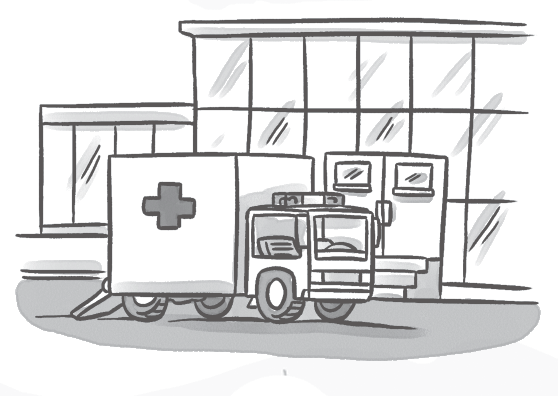 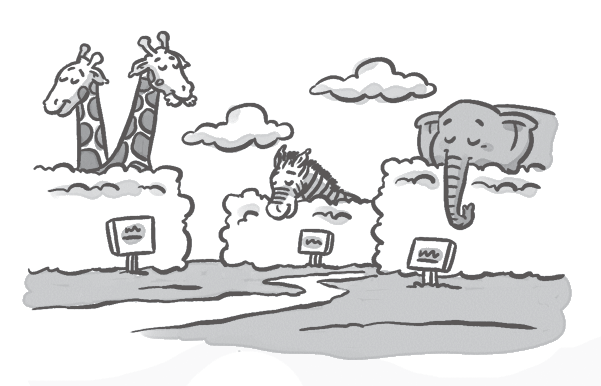 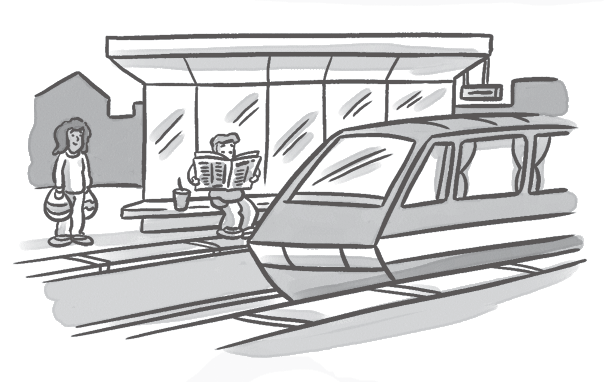 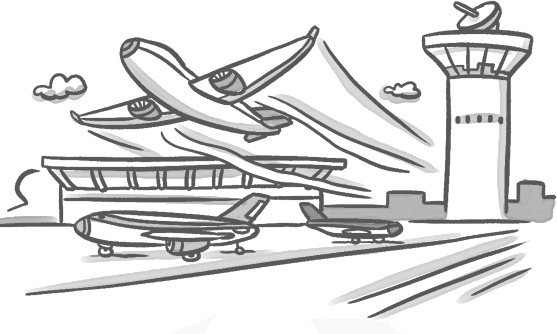 1 airport	2 z 		3 h 		4 s 	Circle the correct word.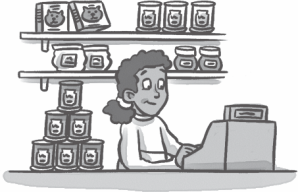 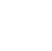 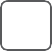 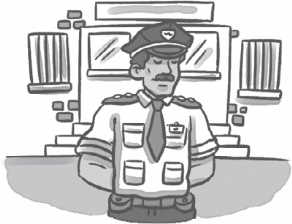 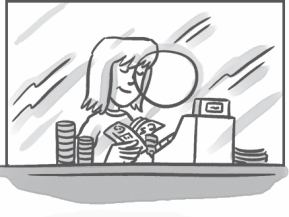 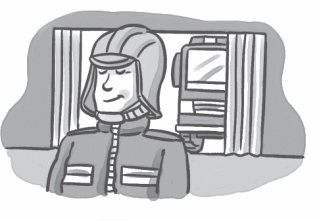 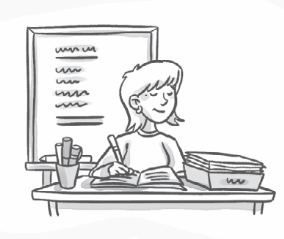 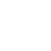 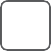 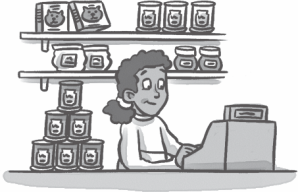 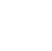 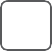 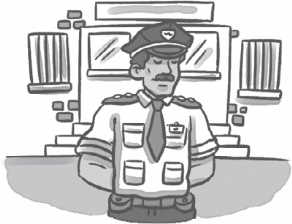 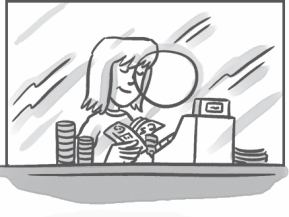 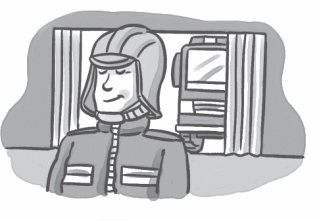 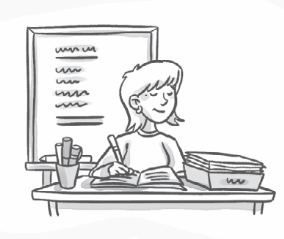 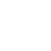 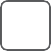 1 She works in a zoo / store.	2 He works in a police station / hospital.3 She works in a bank / station.	4 He works in a store / fire station.5 She works in a school / zoo.Complete the sentences and match.a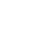 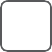 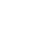 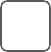 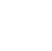 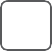 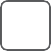 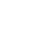 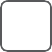 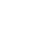 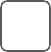 Where does your dad work?                 	b                _______your mom workin a zoo?c 	 your brother 	 at an airport?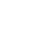 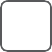 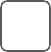 No, she 	.He 	in a bank.4.  Fill in the blanks.  a. Where does  she work ? She _______________ in a school. b. ___________ he work in a bank ? Yes , he does. c. _____________ does he work ? He works in a zoo. d.  Does _________ work in a fire station ? Yes , he does. e. Does he work in a police station ? No , he ________________. f. Where do you work ? I ________________ in a  store.g. Does she work in a school ? ______________, she does .h. _____________ he work in a zoo ? Yes , he  does.5.  Find the mistakes and correct them.  a. Where do you works ?               work b. Do she work in a school ? Yes , she does.  ________________________ c. Does he work in a shop ? No , he does. ________________________d. Do you works in a zoo ? Yes , I do. ________________________e. Does they work in a police station ? Yes , they do. ________________________f. When does she work  ? She works in a store . ________________________g. Where do you work ? I works in a hospital. ________________________